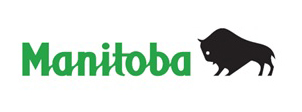 Form 2 
(Section 25 of the Act)SUMMONSTHE REAL PROPERTY ACT Province of ManitobaIn the matter ofThe Land Titles District ofToYou are  ordered  to  appear  personally  before  the District Registrar  for the Land  Titles  District of 	, in Manitoba, in the land titles office at 			, in the Province of Manitoba, on 		the 	day of 	20 	, at 		o'clock in the noon, and so from day to day as may be required at the place aforesaid and also to bring with youand produce (here describe the instrument, etc., to be produced), then and there to testify and show all those things which you know, or the within described instrument, etc., concerning this matter; under a penalty for failure to comply herewith as provided by the said Act.Signed by the District Registrar for the Land Titles District ofat                                                     , this                       day of                                  , 20      .District Registrar for